Рабочая группа по
Договору о патентной кооперации (PCT)Седьмая сессияЖенева, 10 – 13 июня 2014 г.цветные чертежи в международных заявкахДокумент подготовлен Международным бюрорезюмеОграничение, касающееся использования в международных заявках исключительно черно-белых графических изображений, создает трудности для полноценного описания некоторых видов изобретений.  Состоявшиеся к настоящему моменту обсуждения говорят о широком принципиальном согласии с тем, что заявители, ведомства, заинтересованные в эффективной экспертизе заявок, и третьи стороны, пытающиеся понять изобретение, находят это требование нежелательным.  Однако дискуссия, похоже, зашла в тупик:  нет ни большого стимула, ни желания пересматривать международную нормативно-правовую базу и изучать вопрос в рамках PCT, пока сохраняются технические и правовые барьеры на национальном уровне;  но поскольку PCT не определяет порядок разрешения таких ситуаций, нет ни серьезного стимула, ни руководства к действию, определяющего, как бороться с национальными барьерами.  Комплексное решение потребует преобразований как на международном, так и на национальном уровнях, в том числе изменения Инструкции к PCT, национальных законов и разнообразных информационных систем, используемых Международным бюро, Получающими ведомствами, Международными органами и указанными ведомствами, что займет много времени.  Но с чего-то нужно начинать.  В настоящем документе описана методика, которая позволит обрабатывать цветные чертежи на международной, а там, где это возможно, и на национальной фазе, обеспечивая при этом альтернативную возможность предоставлять в указанные ведомства черно-белые чертежи для использования на национальной фазе в случаях, когда цветные чертежи не допускаются.  История вопросаСогласно правилу 11.13 Инструкции к PCT любые чертежи, являющиеся частью международной заявки, представляются в виде черно-белых штриховых рисунков.  Национальные законы и многие информационные системы были созданы с учетом этого ограничения.  В пункте 146 Руководства РСТ для Получающего ведомства сказано, что «Фотографии могут подаваться, когда то, что нужно показать, невозможно представить в виде чертежа <…>».  Однако на практике это влечет за собой большие сложности.  Черно-белые фотографии не являются простой комбинацией черного и белого цветов: они отражают широкий спектр градации серого (полутонов).  Не исключается возможность подачи полутоновых или цветных чертежей (включая фотографии) в бумажном, а в некоторых случаях и в электронном виде.  Однако это не соответствует требованию правила 11.13.  Речь идет о формальном недостатке, который в принципе должен исправляться в соответствии с правилом 26 «в той мере, в какой выполнение (правила 11) необходимо для целей разумно унифицированной международной публикации».  Любой вариант решения этого вопроса должен одинаково рассматривать ситуацию как с цветными, так и с полутоновыми изображениями, поскольку оптимальное решение технических задач применительно к «серым» изображениям, по всей вероятности, также позволит использовать цветные материалы, если, конечно, не будет создано искусственных ограничений.  Хотя Международное бюро и хранит оригиналы (в том виде, в каком они были получены от заявителя или Получающего ведомства), будь то бумажные или электронные документы, все цветные или полутоновые материалы преобразуются в черно-белые для целей обработки и публикации.  В ходе этого технического процесса неизбежно теряются детали, иногда вплоть до того, что становится сложно или даже невозможно распознать важную информацию, содержащуюся в оригинале.  В документе PCT/MIA/14/6 приводятся примеры разных возникающих при работе с чертежами проблем и их последствия для работы Международных органов.  Ниже приводятся изображения, иллюстрирующие результат преобразования полутоновой фотографии в черно-белую с использованием разных шумовых эффектов.  Изображение Давида работы Микеланджело с ресурса Wikimedia CommonsОднако для Получающего ведомства может быть проблематично попросить о замене соответствующих листов в силу нескольких перечисленных ниже причин:  Получающее ведомство может иметь сомнения по поводу того, насколько хорошо будет воспроизведено данное изображение при публикации Международным бюро (см. пункт 5 выше о том, в какой мере Получающее ведомство должно применять правило 11);даже если специалист по формальной экспертизе увидит, как выглядит чертеж после преобразования в черно-белый формат, у него могут быть сомнения относительно того, что именно данное изображение призвано показать и, следовательно, адекватно ли его качество;у заявителя может не быть возможности подготовить чертежи в соответствии с требованием правила 11.13, на которых надлежащим образом была бы отражена сущность полутонового или цветного оригинала.  Международным бюро уже были внесены несколько предложений, призванных решить этого вопрос (документы PCT/WG/3/9 и PCT/WG/5/15).  Договаривающиеся государства «признали ценность фотографий и цветных чертежей для цели ясного и эффективного раскрытия некоторых видов изобретений и согласились с целесообразностью ускорить работу над этим вопросом» (пункт 197 документа PCT/WG/3/14 Rev.);  однако на том этапе им не удалось согласовать дальнейшие шаги с учетом ряда технических и правовых вопросов, сопровождающих изменение системы, которое позволило бы подавать и обрабатывать международные заявки с цветными чертежами, до  тех пор пока все Договаривающиеся государства не будут технически и юридически готовы обрабатывать такие заявки на национальной фазе.  ВОпросы для рассмотренияПредставляется, что соответствующие элементы правила 11.13 Инструкции к PCT основаны на двух главных соображениях:печать чертежей обычно предусматривала использование отличных и более дорогостоящих процессов по сравнению с печатью текста;  цветная печать была особенно дорогим и сложным процессом с точки зрения гарантии точности воспроизведения цветов;  что касается раскрытия большинства классических изобретений в области механики или химии, то хорошо составленная диаграмма может передать важные аспекты изобретения быстрее и понятнее, чем фотография.  В пункте 3.1.3.1 приложения F к Административной инструкции к PCT содержится описание черно-белового формата изображений TIFF в качестве рекомендуемого для подачи и преобразования, если изображения были поданы в любых других форматах.  Данный выбор был обусловлен следующими факторами:это очень распространенный стандарт, в распоряжении которого имелись недорогие и эффективные инструменты обработки и отображения данных, когда другие стандарты еще только создавались;  он позволяет качественно воспроизводить черно-белые графические изображения;  в свете правила 11.13 цветные и полутоновые изображения не рассматривались;он уменьшает графические изображения с высоким разрешением до очень небольшого размера, что немаловажно для функций передачи и хранения;кроме того, он очень хорошо зарекомендовал себя для хранения изображений текста;  этот формат позволяет успешно использовать функцию оптического распознавания символов (OCR), тогда как распознавание полутоновых форматов обычно занимает больше времени и дает менее точный результат.  Очевидно, что сегодня положение дел обстоит совершенно иначе.  Публикация международных заявок (и многих национальных заявок) осуществляется в электронном виде.  Третьи лица в основном знакомятся с документами через он-лайн системы, потребность в печатных версиях уменьшается.  Что касается случаев, когда требуются копии в печатном виде, то цветная печать стала относительно недорогой (хотя в основном она все еще не позволяет гарантировать точное воспроизведение нужных оттенков).  Размеры файла сегодня имеют меньшее значение, хотя забывать о них не стоит, поскольку дисковые накопители (в том числе создание резервных копий) стали намного дешевле, а обычная скорость Интернет-соединения значительно увеличилась.  По-прежнему будут возникать вопросы, связанные с возможностями внутренних сетей ведомств (включая Международное бюро), в случае если используемые цветные чертежи составляют большую часть страниц;  обычно размер страницы A4, кодированной с использованием современных стандартов, составляет порядка 50 кБ, тогда как полноцветное 300dpi-изображение в формате TIFF может «весить» около 24 MB, однако для этого нужны соответствующие технические стандарты.  Стали доступны и распространены инструменты для обработки изображений, используемые в других форматах файлов, которые либо были мало распространены, либо не существовали тогда, когда создавались первоначальные системы.  Таким образом, почти с полной уверенностью можно сказать, что создание в наши дни абсолютно новой системы будет происходить иначе.  Хотя, возможно, по соображениям политики или доступности информации (например, с учетом дальтонизма) по-прежнему будет поощряться, по мере возможности, использование не фотографий, а диаграмм, почти наверняка будет разрешено использование цветных чертежей и фотографий — по крайней мере в отдельных случаях.  Разработчики системы, по-видимому, также признают целесообразность информационных моделей, позволяющих в дальнейшем без труда внедрять совершенно новые форматы (3D-модели, анимацию, видео и т.д.).  Однако в текущих условиях существует множество очевидных препятствий для внедрения новых форматов файлов. Во многих национальных ведомствах действуют правила, аналогичные правилу 11.13 Инструкции к PCT , которые строго соблюдаются по правовым или техническим причинам.  От заявителей, которые подают цветные чертежи, обрабатываемые в этом же виде на международной фазе, может потребоваться представить черно-белый вариант для обработки на национальной фазе.  Для подачи, обработки, публикации и передачи изображений многие патентные ведомства используют системы, поддерживающие только формат TIFF.  Для того чтобы следующее в цепи ведомство имело возможность получить и обработать файлы, потребуется обновить системы каждого «звена», отвечающего за те или иные действия с соответствующими файлами международной заявки.  В связи с этим потребует внести изменения в:  системы онлайновой подачи;  системы передачи документов от ведомства к ведомству;  системы обработки документов в Получающем ведомстве, Международном бюро, Международном поисковом органе, Органе международной предварительной экспертизы и указанных или выбранных ведомствах;  системы международной публикации (PATENTSCOPE и системы ее обслуживания).  Возможно, поставщики патентной информации в лице третьих сторон готовы получать изображения только в формате TIFF, и для перехода на новые форматы им потребуется время.  двигаться вперед в Разном темпеДоговаривающиеся государства, похоже, пришли к консенсусу насчет своего принципиального желания достичь конечного результата, однако для многих из них эта задача не входит в число приоритетных, поскольку данные Договаривающиеся государства считают более важным проведение на местном уровне правовых и технических преобразований.  Ждать пока все Договаривающиеся государства модифицируют свои нормативно-правовые базы и технические системы, прежде чем инициировать те или иные изменения, значило бы, что ни одно новшество не начнет действовать в обозримые сроки.  Таким образом, целесообразно найти вариант решения, который:мог бы применяться без изменения правила 11.13, пока указанные ведомства не будут к этому готовы;давал бы ведомствам стимул для начала процесса преобразования;  ипозволял бы указанным ведомствам двигаться вперед в разном темпе;  ноне тормозил деятельность заявителей, пока отдельные указанные ведомства продолжают требовать черно-белые чертежи.  Желательно, чтобы Получающие ведомства и Международные органы нашли такой вариант, который позволил бы обрабатывать цветные чертежи на всей международной фазе.предлагаемый вариантМеждународное бюро предлагает следующий вариант:  разрешить подачу международных заявок, содержащих цветные чертежи, в любом Получающем ведомстве, которое готово принимать их в соответствующем электронном формате.  Это могло бы означать, что разрешается использование формата JPEG или PNG в составе XML-приложения или PDF-файла.  обеспечить весь процесс обработки на международной фазе для цветных материалов, включая формальную экспертизу, международную публикацию, международный поиск и международную предварительную экспертизу;  разрешить заявителю подавать черно-белые чертежи в качестве альтернативного варианта для использования на национальной фазе в тех случаях, когда указанные ведомства по-прежнему требуют двуцветные изображения.  Либо позволить заявителю отдельно представлять в указанное ведомство заменяющие листы, если это требуется для национальной фазы.  Согласие Получающего ведомства принимать цветные чертежи будет выражаться в том, что появится техническая возможность подавать соответствующие документы в электронном виде (что уже делают некоторые ведомства) и не преобразовывать их в черно-белый формат прежде чем передать в Международное бюро.  В частности это могло бы предусматривать следующее: ссылку в ХML-приложениях на файлы JPEG или PNG и возможность отображения страниц в цвете при просмотре;  илиотсутствие явных препятствий для включения в приложения PDF цветных чертежей, а там, где предусматривается преобразование изображений, возможность сохранения цвета.  Эти изменение будут применяться только к чертежам, являющимся частью международной заявки.  Описание пунктов формулы и реферат должны, по мере возможности, предоставляться в текстовых форматах.  Если представляются изображения текста, то они должны быть исключительно черно-белыми, поскольку это уменьшает размеры файла и повышает качество оптического распознавания (см. также пункт 12 выше).  автоматическое создание черно-белых чертежейОнлайновые услуги PCT (еРСТ) позволяют заявителям автоматически преобразовывать изображение в черно-белый формат, как указано в пункте 19(c) выше, а также предварительно просматривать результат и решать, требуется ли преобразовывать файл вручную.  Все это занимает очень мало времени, поскольку операция аналогична уже существующим в ePCT процедурам, позволяющим определить, есть ли в присоединяемом документе цветные или полутоновые изображения.  содействие получающим ведомствамБлагодаря предоставляемым в рамках еРСТ сервисов для подачи заявок и услугам на базе браузера любое Получающее ведомство теперь имеет возможность принимать от заявителей электронные заявки и выполнять функции Получающего ведомства в электронном виде.  Ожидается, что с появлением интерфейса на других языках и по мере дальнейшего развития системы и облегчения методов ее использования большинство Получающих ведомств, которые не имеют собственных систем для электронной подачи заявок, будут пользоваться этой услугой.  После того как основные системы Международного бюро, предназначенные для обработки и публикации заявок, получат техническую возможность работать с цветными чертежами, потребуются лишь незначительные изменения на уровне сервиса, функционирующего на базе браузера, для реализации предлагаемых процессов.  Таким образом, не позднее запланированного срока заявители из всех Договаривающихся государств смогут в равной степени воспользоваться преимуществами этой методики, независимо от наличия у соответствующего национального ведомства собственной инфраструктуры для электронной подачи заявок.  Подача заявок в бумажном видеМеждународное бюро будет и далее хранить у себя все цветные чертежи, полученные в бумажном виде (как и Получающие ведомства), и прилагать усилия к тому, чтобы предоставлять копии по индивидуальному запросу указанного ведомства, при этом сканирование таких копий в цветном исполнении с целью их предоставления в рабочем порядке не предполагается.  Ранее Рабочей группой было решено, что предлагаемый подход ограничится только электронной подачей документов (см. пункт 201 документа PCT/WG/3/14 Rev.).  Тот факт, что благодаря ePCT любое Получающее ведомство сможет оказывать услуги по электронной подаче заявок, означает, что едва ли чьи-то интересы будут ущемлены.  СрокиДля реализации этого предложения потребуется модернизировать многие внутренние системы Международного бюро, с тем чтобы иметь техническую возможность соответствующим образом обрабатывать заявки.  Не менее важно, чтобы в Международных органах были созданы необходимые условия, позволяющие специалистам по экспертизе просматривать международные заявки в цветном исполнении (включая исправления, уточнения и изменения) при проведении международного поиска и предварительной экспертизы.  В силу того что описываемая методика была рекомендована Ассамблеей PCT в 2014 г., было бы разумно ожидать, что Международное бюро будет готово внедрить все необходимые системы не раньше, чем будет начата обработка международных заявок, поданных в январе 2016 г.  Желательно в июле 2016 г.  В будущем придется оценить, когда соответствующие системы начнут функционировать в Международных органах.  Законодательные измененияПредварительный анализ показывает, что все необходимые законодательные изменения могут ограничиться корректировкой приложения F Административной инструкции к PCT.  Если Рабочая группа договорится по принципиальным моментам рассмотренного предложения, то будут проведены подробные консультации с использованием циркулярных писем PCT с целью определения конкретных необходимых изменений и сроков реализации.  Рабочей группе предлагается прокомментировать предложения, представленные в настоящем документе.  [Конец документа]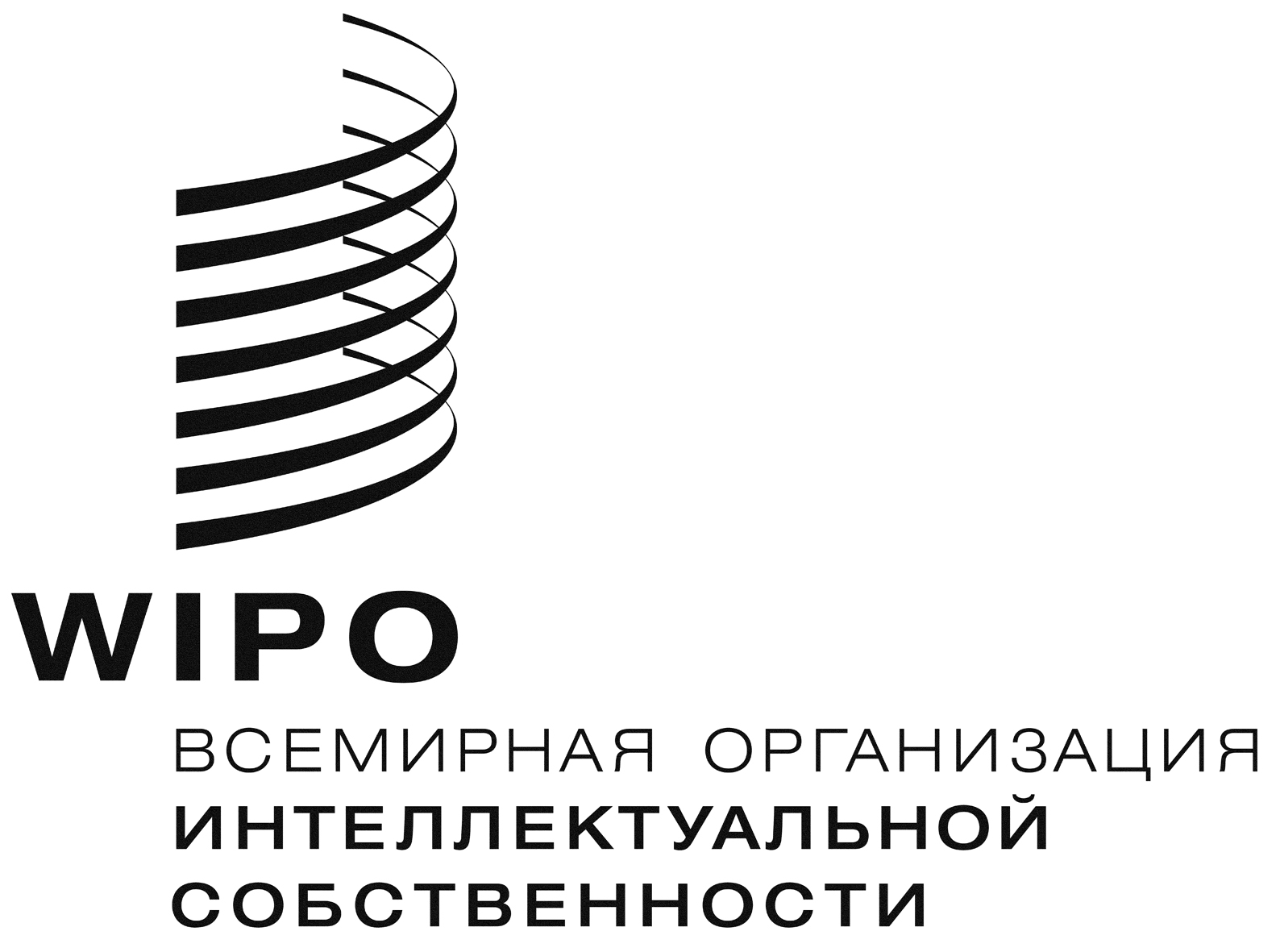 RPCT/WG/7/10    PCT/WG/7/10    PCT/WG/7/10    оригинал:  английскийоригинал:  английскийоригинал:  английскийдата:  22 апреля 2014 г.дата:  22 апреля 2014 г.дата:  22 апреля 2014 г.
Оригинал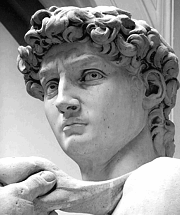 
Изогелия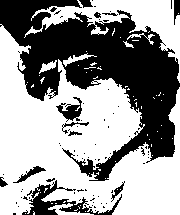 
Растровое изображение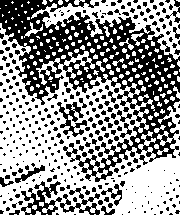 
Упорядоченное изображение (по принципу Байера)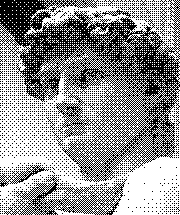 